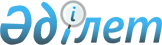 Об утверждении Правил ведения раздельного учета доходов, затрат и задействованных активов операторами связи по регулируемым видам услуг телекоммуникаций и услуг, технологически связанных с предоставлением услуг телекоммуникаций
					
			Утративший силу
			
			
		
					Приказ и.о.Председателя Агентства Республики Казахстан по регулированию естественных монополий и защите конкуренции от 12 декабря 2003 года N 312-ОД. Зарегистрирован в Министерстве юстиции Республики Казахстан 30 декабря 2003 года N 2649. Утратил силу приказом Министра национальной экономики Республики Казахстан от 22 мая 2020 года № 42.
      Сноска. Утратил силу приказом Министра национальной экономики РК от 22.05.2020 № 42 (вводится в действие по истечении десяти календарных дней после дня его первого официального опубликования).

      Сноска. Заголовок в редакции - приказом и.о.Председателя Агентства РК по регулированию естественных монополий от 18 марта 2005 года N  90-ОД. 
      В соответствии с  подпунктом 7-1), статьи 7 Закона Республики Казахстан "О естественных монополиях и регулируемых рынках" и  подпунктом 19) пункта 18 Положения о Министерстве национальной экономики Республики Казахстан утвержденного постановлением Правительства Республики Казахстан от 24 сентября 2014 года № 1011, ПРИКАЗЫВАЮ:
      Сноска. Преамбула в редакции приказа и.о. Министра национальной экономики РК от 24.07.2015  № 566 (вводится в действие по истечении десяти календарных дней после дня его первого официального опубликования).


      1. Утвердить прилагаемые Правила ведения раздельного учета доходов, затрат и задействованных активов операторами связи по регулируемым видам услуг телекоммуникаций и услуг, технологически связанных с предоставлением услуг телекоммуникаций (далее - Правила).
      Сноска. В пункт 1 внесены изменения - приказом и.о.Председателя Агентства РК по регулированию естественных монополий от 18 марта 2005 года N  90-ОД. 


      2. Субъектам естественной монополии, предоставляющим регулируемые виды услуг телекоммуникаций и услуг, технологически связанных с предоставлением услуг телекоммуникаций (далее – Субъект):
      1) разработать и утвердить методики ведения раздельного учета доходов, затрат и задействованных активов операторами связи по видам услуг телекоммуникаций, регулируемых в соответствии с законодательством о естественных монополиях и антимонопольным законодательством, со сроками предоставления в уполномоченный орган, осуществляющий контроль и регулирование деятельности в сфере естественной монополии:
      к 15 августа 2005 года первой отчетности по направлениям деятельности за первое полугодие 2005 года;
      к 15 февраля 2006 года первой отчетности по видам регулируемых услуг за второе полугодие 2005 года;
      1-1) по требованию уполномоченного органа предоставлять финансовую отчетность и иную необходимую информацию на бумажном или электронном носителе путем размещения электронного документа через информационную систему уполномоченного органа в сроки, установленные уполномоченным органом, которые не могут быть менее пяти рабочих дней со дня получения Субъектом соответствующего требования;
      1-2) проводить обязательный ежегодный аудит аудиторскими организациями для субъектов естественных монополий, являющихся акционерными обществами;
      1-3) размещать аудиторский отчет и годовую финансовую отчетность на своем интернет-ресурсе не позднее пяти календарных дней с момента получения аудиторского отчета и утверждения финансовой отчетности и опубликовывать в периодических печатных изданиях, распространяемых на соответствующей территории административно-территориальной единицы, на которой Субъект осуществляет деятельность, не позднее тридцати календарных дней с момента утверждения годовой финансовой отчетности в порядке, установленном законодательством Республики Казахстан.
      Сноска. Пункт 2 в редакции приказа и.о. Министра национальной экономики РК от 24.07.2015  № 566 (вводится в действие по истечении десяти календарных дней после дня его первого официального опубликования).


      3. Операторы связи осуществляют раздельный учет доходов, затрат и задействованных активов по каждому регулируемому виду услуг, согласно перечню регулируемых услуг, а также услуг на которые применяются регулируемые государством цены (тарифы), утверждаемые  приказом Министра национальной экономики Республики Казахстан от 30 декабря 2014 года № 186, (зарегистрированный в Реестре государственной регистрации нормативных правовых актов за № 10469 (далее - регулируемые услуги).
      Сноска. Пункт 3 в редакции приказа и.о. Министра национальной экономики РК от 24.07.2015  № 566 (вводится в действие по истечении десяти календарных дней после дня его первого официального опубликования).


      4. Контроль за исполнением настоящего приказа оставляю за собой. 
      5. Настоящий приказ вводится в действие с 1 января 2004 года, за исключением пункта 32 Правил, который вводится в действие с 1 января 2005 года. 
      Согласован 
      Председатель 
      Агентства Республики Казахстан 
      по информатизации и связи 
      13 декабря 2003 г.  Правила ведения раздельного учета доходов,
затрат и задействованных активов операторами
связи по регулируемым видам услуг телекоммуникаций
и услуг, технологически связанных с
предоставлением услуг телекоммуникаций  <*> 
      Сноска. Заголовок в редакции - приказом и.о.Председателя Агентства РК по регулированию естественных монополий от 18 марта 2005 года N   90-ОД .  Глава 1. Общие положения
      1. Настоящие Правила ведения раздельного учета доходов, затрат и задействованных активов операторами связи по регулируемым видам услуг телекоммуникаций и услуг, технологически связанных с предоставлением услуг телекоммуникаций, (далее - Правила) определяют основные принципы ведения раздельного учета, порядок организации и осуществления раздельного учета операторами связи, которые в соответствии с законодательством Республики Казахстан признаются субъектами естественной монополии.  <*> 
      Сноска. Пункт 1 в редакции - приказом и.о.Председателя Агентства РК по регулированию естественных монополий от 18 марта 2005 года N   90-ОД . 


      2. Целью ведения раздельного учета является определение доходов, затрат и задействованных активов по видам регулируемых услуг для установления экономически обоснованных цен (тарифов), утверждаемых или согласовываемых уполномоченным государственным органом, осуществляющим контроль и регулирование деятельности в сферах естественных монополий (далее - уполномоченный орган).  <*> 
      Сноска. В пункт 2 внесены изменения - приказом и.о.Председателя Агентства РК по регулированию естественных монополий от 18 марта 2005 года N  90-ОД; от 5 апреля 2007 года  N 88-ОД. 


      3. Операторы связи осуществляют раздельный учет доходов, затрат и задействованных активов по каждому регулируемому виду услуг, согласно перечню регулируемых услуг, а также услуг на которые применяются регулируемые государством цены (тарифы),  утверждаемые Правительством Республики Казахстан (далее - регулируемые услуги).
      Сноска. В пункт 3 внесены изменения - приказом и.о.Председателя Агентства РК по регулированию естественных монополий от 18 марта 2005 года N  90-ОД. 


      4. Раздельный учет представляет собой систему сбора и обобщения информации о доходах, затратах и задействованных активах раздельно по каждому виду регулируемых услуг телекоммуникаций, а также периодическое составление и представление операторами связи уполномоченному органу на основании такой информации отчетов о доходах, расходах и задействованных активах по каждому виду регулируемых услуг в соответствии с настоящими Правилами. 
      5. Основные принципы раздельного учета: 
      1) приоритет прямого отнесения при возможности прямого отнесения доходов, затрат и задействованных активов на соответствующие направления деятельности и виды услуг на основе данных первичных документов;
      2) причинно-следственная связь доходов, затрат и задействованных активов с теми направлениями деятельности и видами услуг, с которыми они связаны; 
      3) прозрачность при отнесении и распределении доходов, затрат и задействованных активов на соответствующие направления деятельности и виды регулируемых услуг. 
      6. Раздельный учет должен быть основан на первичных документах, используемых для ведения бухгалтерского и управленческого учета, которые должны обеспечивать необходимый уровень детализации для разделения доходов, затрат и задействованных активов по направлениям деятельности и видам услуг в соответствии с настоящими Правилами. Данные Правила не меняют порядок и форму представления установленной финансовой и налоговой отчетности операторами связи. 
      7. Основные понятия, применяемые в настоящих Правилах для целей ведения раздельного учета: 
      1) база распределения - количественный показатель (показатели), используемый для распределения затрат и степени задействованности активов на виды услуг и элементы сети; 
      2) базовая сеть - составная часть сети телекоммуникаций, служащая для обеспечения предоставления услуг передачи трафика (информации) конечным пользователям и пропуска трафика другим операторам связи. Базовая сеть образуется элементами коммутации (групповое коммутационное оборудование) и передачи (каналы связи, образованные транспортной сетью); 
      3) бизнес процессы - последовательность определенных действий в деятельности оператора связи с использованием его ресурсов с конечной целью оказания услуг; 
      4) бизнес процессы менеджмента (управления) - бизнес процессы результатом, которым является повышение результативности и эффективности всех остальных процессов; 
      5) внешние услуги - услуги, в том числе регулируемые, предоставляемые оператором связи внешним пользователям услуг, к которым относятся конечные пользователи (абоненты и прочие клиенты) и операторы связи; 
      6) внутренние (трансфертные) услуги - условно выделяемые этапы предоставления внешних услуг, являющиеся услугами, предоставляемыми одними направлениями деятельности оператора связи другим направлениям деятельности этого же оператора связи; 
      7) вспомогательные бизнес процессы - бизнес процессы, результатом которых является создание необходимых условий для осуществления основных бизнес процессов и бизнес процессов менеджмента (управления); 
      8) задействованные активы - активы оператора связи, используемые для предоставления всех видов услуг телекоммуникаций, включая основные средства, нематериальные активы и оборотные средства; 
      9) косвенно задействованные активы на услуги - задействованные активы, которые имеют причинно-следственные связи одновременно с несколькими услугами (группой услуг), и поэтому они не могут быть прямо и однозначно отнесены к определенной услуге, но степень их задействованности в оказании определенных услуг может быть определена на основе баз распределения, отражающих эти причинно-следственные связи;
      10) косвенные затраты на услуги - затраты, которые имеют причинно-следственные связи одновременно с несколькими услугами (группой услуг), и поэтому не могут быть прямо и однозначно отнесены к определенной услуге, но могут быть распределены на услуги на основе баз распределения, отражающих причины возникновения затрат; 
      11) косвенно задействованные активы на элементы сети - задействованные активы, которые имеют причинно-следственные связи одновременно с несколькими элементами сети, и поэтому они не могут быть прямо и однозначно отнесены к определенному элементу сети, но степень их задействованности на определенных элементах сети может быть определена на основе баз распределения, отражающих эти причинно-следственные связи; 
      12) косвенные затраты на элементы сети - затраты, которые имеют причинно-следственные связи одновременно с несколькими элементами сети, и поэтому не могут быть прямо и однозначно отнесены к определенному элементу сети, но могут быть распределены на элементы сети на основе баз распределения, отражающих причины возникновения затрат; 
      13) направления деятельности - совокупность определенных процессов оказания услуг, которые участвуют в оказании услуг как самостоятельно, так и во взаимодействии друг с другом; 
      14) общие активы - активы, которые связаны с предоставлением всех видов услуг, но не имеют какой-либо определенной причинно-следственной связи с этими услугами, поэтому степень их задействованности в предоставлении услуг может быть определена на основе баз распределения, согласованных с уполномоченным органом; 
      15) общие затраты - затраты, которые связаны с предоставлением всех видов услуг, но не имеют какой-либо определенной причинно-следственной связи с этими услугами, поэтому распределяются на основе баз распределения, согласованных с уполномоченным органом; 
      16) основные бизнес процессы - бизнес процессы, результатом которых является оказание услуг; 
      17) прямо задействованные активы на услуги - задействованные активы, которые имеют прямые причинно-следственные связи с предоставлением определенной услуги, и поэтому могут быть прямо и однозначно отнесены к определенной услуге; 
      18) прямые затраты на услуги - затраты, которые имеют прямые причинно-следственные связи с определенной услугой, и поэтому могут быть прямо и однозначно отнесены к определенной услуге; 
      19) прямо задействованные активы на элементы сети - задействованные активы, которые имеют прямые причинно-следственные связи с определенным элементом сети, и поэтому могут быть прямо и однозначно отнесены к определенному элементу сети; 
      20) прямые затраты на элементы сети - затраты, которые имеют прямые причинно-следственные связи с определенным элементом сети, и поэтому могут быть прямо и однозначно отнесены к определенному элементу сети; 
      21) распределение на основе причинно-следственной связи - распределение доходов, затрат и задействованных активов по видам регулируемых услуг на основе предварительных исследований причин возникновения, связей затрат, доходов и задействованных активов с определенными услугами. Распределение затрат и задействованных активов производится с учетом того, что одни и те же элементы сети участвуют в предоставлении ряда услуг и связанные с элементами сети затраты и задействованные активы должны быть распределены на эти услуги; 
      22) ресурсы экономические - совокупность источников, средств, используемых в производственно-хозяйственной деятельности, подразделяемых на природные (сырьевые, геофизические), трудовые (человеческий капитал), капитальные (физический капитал - основные средства), оборотные средства (материалы), информационные ресурсы, финансовые (денежный капитал) ресурсы; 
      23) сеть абонентского доступа - составная часть сети телекоммуникаций, служащая для обеспечения предоставления доступа к услугам связи конечным пользователям. Сеть абонентского доступа образуется совокупностью всего абонентского оборудования, включая абонентские комплекты, линейные карты и порты, расположенные на коммутаторах или концентраторах, абонентские линии (проводные и беспроводные) и все связанное с ними оборудование и сооружения до абонентского устройства, включительно; 
      24) совместно задействованные активы - задействованные активы, которые используются для предоставления нескольких услуг (группы услуг), но не имеют какой-либо определенной причинно-следственной связи с этими услугами, но степень их задействованности в предоставлении услуг может быть определена на основе баз распределения, согласованных с уполномоченным органом; 
      25) совместные затраты - затраты, которые используются для предоставления нескольких услуг (группы услуг), но не имеют какой-либо определенной причинно-следственной связи с этими услугами, поэтому распределяются на основе баз распределения, согласованных с уполномоченным органом; 
      26) транспортная сеть - сеть телекоммуникаций, состоящая из линий передачи и систем передачи межстанционной местной, внутризоновой и магистральной сетей, и соответствующей инфраструктуры; 
      27) трансфертные платежи - стоимостное выражение объема оказанных внутренних (трансфертных) услуг; 
      28) трансфертные таксы - стоимостное выражение затрат на единицу оказанных внутренних услуг; 
      29) экономически обоснованные затраты - затраты оператора связи, связанные с обеспечением операционной (обычной) деятельности оператора связи, возмещения по задействованному капиталу, вложенному в задействованные активы и амортизационным отчислениям на воспроизводство задействованных активов; 
      30) элементы сети - группы основных средств, используемые на сети телекоммуникаций при оказании всех видов услуг телекоммуникаций, объединенные по направлениям деятельности для распределения их стоимости и связанных с ними затрат на виды услуг телекоммуникаций. 
      8. Понятия гражданского и других отраслей законодательства Республики Казахстан, используемые в настоящих Правилах, применяются в том значении, в каком они используются в этих отраслях законодательства, если иное не предусмотрено настоящими Правилами.  2. Виды услуг и направления деятельности,
по которым ведется раздельный учет
      9. Для распределения затрат и определения задействованности активов по видам регулируемых услуг затраты и задействованные активы операторов связи группируются по направлениям деятельности. Распределение затрат и определения задействованности активов проводится на основе последовательного выделения всех этапов предоставления услуг телекоммуникаций (внутренние услуги по направлениям деятельности). Распределение затрат производится путем выделения затрат, связанных с процессами обслуживания и содержания элементов сетей телекоммуникаций от процессов продажи услуг конечным пользователям и выделения затрат от предоставления прочих услуг. Определение степени задействованности активов производится путем выделения задействованных активов, связанных с соответствующими элементами сетей телекоммуникаций, от активов, связанных с реализацией услуг, и выделения активов, связанных с деятельностью по предоставлению прочих услуг. 
      Для целей ведения раздельного учета выделяются следующие виды направлений деятельности: 
      1) формирование и эксплуатация базовой сети; 
      2) формирование и эксплуатация сети абонентского доступа; 
      3) розничная деятельность; 
      4) прочая деятельность. 
      Для целей раздельного учета доходы, затраты и задействованные активы, сгруппированные по направлениям деятельности, распределяются по видам услуг (регулируемых по видам и в целом по нерегулируемым услугам).
      10. Затраты и задействованные активы, сгруппированные по направлениям деятельности, указанным в подпунктах 1) и 2) пункта 9, распределяются при ведении раздельного учета на услуги, оказываемые данными направлениями деятельности другим операторам связи, и (или) на каждое из направлений деятельности, указанных в подпунктах 3) и 4) пункта 9, в соответствии с Главой 5 настоящих Правил. 3. Доходы, затраты и задействованные активы по
направлениям деятельности
      11. Направление деятельности "Формирование и эксплуатация базовой сети" обеспечивает бизнес процессы технического обслуживания и содержания, планирования и развития базовой сети, которая самостоятельно предоставляет внутренние и внешние услуги. 
      К внутренним услугам, которые предоставляются базовой сетью, относятся услуги, оказываемые: 
      направлению деятельности "Розничная деятельность" - пропуск трафика и предоставление каналов для последующей их реализации конечным пользователям в виде услуг предоставления различных соединений и предоставления в аренду каналов для организации частных выделенных сетей; 
      направлению деятельности "Прочая деятельность" - услуги по обслуживанию некоторых видов оборудования и сооружений, предоставляемых в аренду, для последующей их реализации конечным пользователям в виде услуг предоставления в аренду указанного оборудования и сооружений. 
      К внешним услугам, которые предоставляются базовой сетью, относятся услуги, оказываемые иным операторам связи, по пропуску трафика, предоставлению каналов. 
      Доходы базовой сети складываются из трансфертных платежей за внутренние услуги и доходов от предоставления внешних услуг. Трансфертные платежи за внутренние услуги и доходы от предоставления внешних услуг определяются в зависимости от объемов соответствующих услуг и цен, по которым вышеназванные услуги были оказаны. 
      Затраты базовой сети будут складываться из затрат, связанных с техническим обслуживанием и содержанием, планированием и развитием элементов базовой сети. 
      К задействованным активам базовой сети будут относиться все активы, распределенные по элементам базовой сети (основные и вспомогательное производственное оборудование, прочее оборудование, здания и сооружения, элементы инфраструктуры, а также нематериальные активы и оборотный капитал, связанные с соответствующими элементами базовой сети). 
      12. Направление деятельности "Формирование и эксплуатация сети абонентского доступа" обеспечивает бизнес процессы технического обслуживания и содержания, планирования и развития сети абонентского доступа, которая самостоятельно предоставляет внутренние услуги. 
      К внутренним услугам, которые предоставляются сетью абонентского доступа, относятся услуги, оказываемые: 
      направлению деятельности "Розничная деятельность" - предоставление в пользование абонентских линий для последующей их реализации конечным пользователям в виде услуг предоставления абонентского доступа и предоставления доступа через общественные терминалы; 
      направлению деятельности "Прочая деятельность" - услуги по обслуживанию некоторых видов оборудования и сооружений, предоставляемых в аренду, для последующей их реализации конечным пользователям в виде услуг предоставления в аренду такого оборудования и сооружений. 
      Доходы сети абонентского доступа складываются из трансфертных платежей за внутренние услуги. Трансфертные платежи за внутренние услуги определяются в зависимости от объемов соответствующих услуг и цен, по которым вышеназванные услуги были оказаны. 
      Затраты сети абонентского доступа будут складываться из затрат, связанных с техническим обслуживанием и содержанием, планированием и развитием элементов сети абонентского доступа. 
      К задействованным активам сети абонентского доступа будут относиться все активы, распределенные по элементам сети абонентского доступа (основное и вспомогательное производственное оборудование, прочее оборудование, здания и сооружения, элементы инфраструктуры, а также нематериальные активы и оборотный капитал, связанные с соответствующими элементами сети абонентского доступа). 
      13. Направление деятельности "Розничная деятельность" включает те виды деятельности (бизнес процессы), которые связаны с обеспечением реализации услуг телекоммуникаций конечным пользователям.
      К внешним услугам, которые предоставляются розничной деятельностью, относятся услуги телекоммуникаций, предоставляемые конечным пользователям: 
      услуги предоставления различных соединений внутри сети самого оператора связи и соединений с выходом на сети других операторов связи, включая международные сети, (местные, внутризоновые, междугородные, международные соединения); 
      услуги предоставления в аренду каналов для организации частных выделенных сетей; 
      услуги предоставления абонентского доступа; 
      услуги предоставления доступа через общественные терминалы; 
      другие услуги телекоммуникаций, предоставляемые конечным пользователям. 
      Доходы розничной деятельности складываются из доходов от предоставления услуг телекоммуникаций конечным пользователям. Доходы от предоставления услуг телекоммуникаций определяются в зависимости от объемов соответствующих услуг и цен, по которым вышеназванные услуги были оказаны. 
      Затраты розничной деятельности складываются из затрат, связанных с коммерческим обеспечением и реализацией услуг телекоммуникаций, а также трансфертных платежей за внутренние услуги, предоставленные базовой сетью и сетью абонентского доступа. 
      К задействованным активам розничной деятельности относятся все активы, связанные с коммерческим обеспечением и реализацией услуг телекоммуникаций (соответствующее оборудование, здания и сооружения, а также нематериальные активы и оборотный капитал, связанные с коммерческим обеспечением и реализацией услуг телекоммуникаций). 
      14. Направление деятельности "Прочая деятельность" охватывает другие виды деятельности, осуществляемые оператором связи, по оказанию услуг внешним пользователям. 
      К внешним услугам, которые предоставляются прочей деятельностью, относятся услуги телекоммуникаций, предоставляемые внешним пользователям:
      услуги предоставления в аренду оборудования, сооружений, помещений и других активов, не используемых для предоставления услуг телекоммуникаций; 
      услуги проведения разовых работ по организации доступа (проведения линий связи, монтаж оборудования и другие работы); 
      услуги технического обслуживания оборудования, устройств и сооружений, принадлежащих клиентам; 
      консультационные услуги; 
      справочные услуги; 
      другие услуги, предоставляемые внешним пользователям. 
      Доходы прочей деятельности складываются из доходов от предоставления прочих услуг. Доходы от предоставления прочих услуг определяются в зависимости от объемов соответствующих услуг и цен, по которым прочие услуги были предоставлены. 
      Затраты прочей деятельности складываются из затрат, связанных с предоставлением (с производством и реализацией) прочих услуг, а также трансфертных платежей за внутренние услуги, предоставленные базовой сетью и сетью абонентского доступа. 
      К задействованным активам прочей деятельности относятся все активы, связанные с предоставлением (с производством и реализацией) прочих услуг (соответствующее оборудование, здания и сооружения, а также соответствующие нематериальные активы и оборотный капитал). 
      15. При оказании услуг, не предусмотренных пунктами 11-14, их отнесение к внутренним и внешним услугам производится операторами связи самостоятельно на основе понятий, установленных подпунктами 3) и 4) пункта 7.  4. Доходы, затраты и задействованные активы
по видам регулируемых услуг
      16. Разделение доходов по видам регулируемых услуг производится с учетом основных принципов раздельного учета, установленных настоящими Правилами. Доходы от предоставления каждого вида регулируемых услуг определяются исходя из объемов соответствующих видов услуг и цен (тарифов), по которым указанные виды услуг были оказаны внешним пользователям. 
      17. Доходы от оказания услуг прямо относятся по видам регулируемых услуг и в целом по нерегулируемым услугам на основе данных первичных документов. 
      18. Затраты по предоставлению каждого вида регулируемых услуг телекоммуникаций конечным пользователям складываются из затрат направления деятельности "Розничная деятельность", связанных с реализацией соответствующих видов регулируемых услуг, включая трансфертные платежи за использование необходимых для их предоставления внутренних услуг, предоставленных направлениями деятельности "Формирование и эксплуатация базовой сети" и "Формирование и эксплуатация сети абонентского доступа". Трансфертные платежи учитываются в случае, если при предоставлении регулируемой услуги были оказаны внутренние услуги. 
      19. Затраты по предоставлению прочих видов регулируемых услуг складываются из затрат прочей деятельности, связанных с оказанием соответствующих прочих видов регулируемых услуг, включая трансфертные платежи за использование необходимых для их предоставления внутренних услуг, предоставленных направлениями деятельности "Формирование и эксплуатация базовой сети" и "Формирование и эксплуатация сети абонентского доступа". Трансфертные платежи учитываются, если при предоставлении регулируемой услуги были оказаны внутренние услуги. 
      20. Затраты по предоставлению регулируемых услуг направлениями деятельности "Формирование и эксплуатация базовой сети" и "Формирование и эксплуатация сети абонентского доступа" складываются из затрат, связанных с оказанием этих услуг. 
      21. К задействованным активам по каждому виду регулируемых услуг телекоммуникаций, оказываемых направлением деятельности "Розничная деятельность", относятся задействованные активы розничной деятельности, связанные с реализацией соответствующих видов регулируемых услуг телекоммуникаций, а также задействованные активы по видам внутренних услуг, предоставленных направлению деятельности "Розничная деятельность" базовой сетью и сетью абонентского доступа, которые необходимы для предоставления указанных видов регулируемых услуг. Задействованные активы по видам внутренних услуг учитываются в случае, если при предоставлении регулируемой услуги были использованы внутренние услуги. 
      22. К задействованным активам по каждому виду регулируемых услуг, оказываемых направлением деятельности "Прочая деятельность", относятся задействованные активы прочей деятельности, связанные с производством и реализацией соответствующих видов регулируемых прочих услуг, а также задействованные активы по видам внутренних услуг, предоставленных направлению деятельности "Прочая деятельность" базовой сетью и сетью абонентского доступа, которые необходимы для предоставления указанных видов регулируемых услуг. Задействованные активы по видам внутренних услуг учитываются в случае, если при предоставлении регулируемой услуги используются внутренние услуги. 
      23. К задействованным активам по каждому виду регулируемых услуг телекоммуникаций, предоставляемых базовой сетью и сетью абонентского доступа операторам связи, относятся задействованные активы базовой сети и сети абонентского доступа, связанные с оказанием этих услуг.  5. Порядок распределения затрат и задействованных активов
      24. Для целей ведения раздельного учета затраты и задействованные активы подразделяются на прямые, косвенные, совместные и общие. 
      25. Для распределения затрат и определения степени задействованности активов используется методология распределения на основе причинно-следственной связи затрат и активов с соответствующими направлениями деятельности и услугами, предоставляемыми оператором связи. При этом устанавливаются причинно-следственные связи затрат и активов с ресурсами по каждому направлению деятельности оператора связи, и причинно-следственные связи этих ресурсов оператора связи с услугами, предоставляемыми указанными операторами связи. 
      Амортизация задействованных активов распределяется на основе распределения задействованных активов. 
      26. Процесс распределения затрат состоит из следующих этапов (схема последовательных этапов распределения приведена на Рисунке 1 Приложения 1): 
      1) первый этап распределения - прямое и косвенное распределение затрат и группировка активов по соответствующим ресурсам (основные средства, персонал, нематериальные активы и другие активы) оператора связи (перечень основных видов ресурсов и баз распределения косвенных затрат на ресурсы приведен в Таблице 1 Приложения 1); 
      2) второй этап распределения - определение прямых и косвенных связей ресурсов оператора связи с соответствующими бизнес процессами: основными, вспомогательными и бизнес процессами менеджмента (управления) для прямого отнесения и косвенного распределения затрат и задействованных активов, связанных с ресурсами, на соответствующие бизнес процессы (примерный перечень бизнес процессов и баз распределения ресурсов на них приведены в Таблице 2 Приложения 1); 
      3) третий этап распределения - определение прямых и косвенных связей вспомогательных бизнес процессов оператора связи с соответствующими основными бизнес процессами и процессами менеджмента для прямого отнесения и косвенного распределения затрат и задействованных активов, связанных со вспомогательными бизнес процессами, на основные бизнес процессы и процессы менеджмента (перечень основных баз распределения вспомогательных бизнес процессов приведен в Таблице 3 Приложения 1); 
      4) четвертый этап распределения - определение прямых и косвенных связей основных бизнес процессов оператора связи с соответствующими внешними услугами и элементами сети для прямого отнесения и косвенного распределения затрат и задействованных активов, связанных с основными бизнес процессами, на внешние услуги и элементы сети (примерный перечень баз распределения основных бизнес процессов на услуги и элементы сети приведен в Таблице 4 Приложения 1); 
      5) пятый этап распределения - распределение затрат и задействованных активов, связанных с бизнес процессами менеджмента элементов сети, на соответствующие элементы сети с использованием баз распределения, согласованных с уполномоченным органом; 
      6) шестой этап распределения - распределение затрат и определение степени задействованности активов с элементов сети на внутренние и внешние услуги базовой сети и сети абонентского доступа (перечень основных баз распределения с элементов сети на услуги приведен в Таблице 5 Приложения 1). Распределение затрат (и выделение задействованных активов) с элементов базовой сети на услуги проводится следующим образом. В первую очередь выделяются все затраты и доли задействованных активов, связанные с арендованными каналами по элементам передачи базовой сети, пропорционально доле арендованных каналов для определения затрат и степени задействованности активов на внутренние и внешние услуги. Затем проводится распределение остальных затрат (активов) на услуги передачи и пропуска трафика на основе соответствующих баз распределения (объемы трафика с учетом средних факторов маршрутизации) для определения затрат и степени задействованности активов на внутренние и внешние услуги. Средние факторы маршрутизации - количественные факторы, отражающие среднюю задействованность элементов базовой сети при предоставлении определенного вида услуг передачи или пропуска трафика; 
      7) седьмой этап распределения - суммирование соответствующих затрат и задействованных активов по этапам предоставления внешних услуг (соответствующих внутренних услуг, являющихся этапами предоставления внешних услуг) для определения затрат предоставления внешних услуг и связанных с ними задействованных активов по внешним услугам (порядок отнесения внутренних и внешних услуг приведен в Таблице 6 Приложения 1); 
      8) восьмой этап распределения - распределение совместных и общих затрат и активов, связанных с бизнес процессами менеджмента, на соответствующие внешние услуги с использованием баз распределения, согласованных с уполномоченным органом. 
      27. Перечни затрат, ресурсов, бизнес процессов, указанные в Приложении 1, являются минимальными перечнями, которые могут дополнительно детализироваться и расширяться по усмотрению оператора связи. Направления деятельности также могут детализироваться в зависимости от видов услуг, предоставляемых операторами связи и видов сетей телекоммуникаций, которые используют операторы связи. 
      Базы распределения затрат и задействованных активов, которые не нашли отражения в Приложении 1 к настоящим Правилам, могут применяться операторами связи по согласованию с уполномоченным органом в порядке, установленном  законодательством Республики Казахстан. 
      28. Применяемые базы распределения при подготовке отчетности, предусмотренной настоящими Правилами, рассчитываются на полугодовой основе. Применяемые виды баз распределения не могут быть изменены операторами связи без согласования с уполномоченным органом, переход на иную базу распределения может быть осуществлен по согласованию с уполномоченным органом в порядке, установленном законодательством Республики Казахстан. 
      29. На основе настоящих Правил операторы связи обязаны для целей ведения раздельного учета разработать собственные методики ведения раздельного учета доходов, затрат и задействованных активов по видам регулируемых услуг телекоммуникаций в виде отдельного раздела учетной политики, утвердить и согласовать их с уполномоченным органом в установленном законодательстве порядке.  6. Отчеты о доходах, расходах и задействованных активах
по видам регулируемых услуг, взаимосвязь между данными
раздельного учета и данными бухгалтерского учета
      30. Отчетность, представляемая операторами связи в уполномоченный орган операторами связи в соответствии с настоящими Правилами, включает в себя: 
      1) Отчет о распределении затрат и о группировке активов на ресурсы (Приложение 2 к настоящим Правилам); 
      2) Отчет о распределении затрат и задействованных активов, связанных с ресурсами на бизнес процессы (Приложение 3 к настоящим Правилам); 
      3) Отчет о распределении затрат и задействованных активов, связанных со вспомогательными бизнес процессами на основные бизнес процессы и бизнес процессы менеджмента (Приложение 4 к настоящим Правилам); 
      4) Отчет о распределении затрат и задействованных активов, связанных с основными бизнес процессами на внешние услуги и элементы сети (Приложение 5 к настоящим Правилам); 
      5) Отчет о распределении затрат и задействованных активов, связанных с бизнес процессами менеджмента элементов сети, на соответствующие элементы сети (Приложение 6 к настоящим Правилам); 
      6) Отчет о распределении затрат и задействованных активов, связанных с элементами сети, на внутренние и внешние услуги базовой сети и сети абонентского доступа (Приложение 7 к настоящим Правилам); 
      7) Отчет о распределении затрат и задействованных активов, связанных с внутренними и внешними услугами, на внешние услуги (Приложение 8 к настоящим Правилам); 
      8) Отчет о распределении совместных и общих затрат и активов, связанных с бизнес процессами менеджмента, на соответствующие внешние услуги (Приложение 9 к настоящим Правилам); 
      9) Отчет об итоговом распределении доходов, затрат и задействованных активов, на соответствующие внешние услуги (Приложение 10 к настоящим Правилам); 
      10) Отчет об итоговом распределении доходов, затрат и задействованных активов, по направлениям деятельности (Приложение 11 к настоящим Правилам). 
      31. Операторы связи должны при составлении отчетности, установленной настоящими Правилами, производить сверку итоговых данных, отраженных в Приложении 10 к настоящим Правилам, с аналогичными данными, отраженными в бухгалтерском учете: 
      1) итоговая сумма доходов должна соответствовать данным, отраженным по строке "Доходы от реализации товаров работ и услуг" отчета о доходах и расходах за соответствующий период, составляемого в соответствии с законодательством о бухгалтерском учете и финансовой отчетности; 
      2) итоговая сумма затрат и амортизации должна соответствовать сумме данных, отраженных по строкам "Себестоимость произведенных услуг" и "Расходы периода" отчета о доходах и расходах за соответствующий период, составляемого в соответствии с законодательством о бухгалтерском учете и финансовой отчетности. 
      32. Операторы связи представляют по требованию уполномоченного органа финансовую отчетность и иную необходимую информацию на бумажном или электронном носителе путем размещения электронного документа через информационную систему уполномоченного органа в сроки, установленные уполномоченным органом, которые не могут быть менее пяти рабочих дней со дня получения Субъектом соответствующего требования.
      Сноска. Пункт 32 в редакции приказа и.о. Министра национальной экономики РК от 24.07.2015  № 566 (вводится в действие по истечении десяти календарных дней после дня его первого официального опубликования).


      33. Отчетность на бумажном носителе подписывается руководителем и главным бухгалтером оператора связи и заверяется печатью. Отчетность на электронном носителе должна соответствовать отчетности на бумажном носителе.
      Сноска. Пункт 33 в редакции приказа и.о. Министра национальной экономики РК от 24.07.2015  № 566 (вводится в действие по истечении десяти календарных дней после дня его первого официального опубликования).


      Рисунок 1  Распределение затрат на внутренние и внешние
услуги по направлениям деятельности
      (Примечание РЦПИ: см. бумажный вариант) 
      Таблица 1  Перечень основных видов ресурсов и баз
распределения косвенных затрат на ресурсы _________________________________________________________________________ 
      Затраты и |Наименование    |                     Ресурсы                 | 
      активы    |базы            |---------------------------------------------| 
                |распределения   |Обо- |Здания|Линии|Тран-|Прочие|Пер- |Прочие | 
                 |                |рудо-|и соо-|и ин-|спор-|основ-|сонал|ресурсы| 
                 |                |вание|руже- |фрас-|тные |ные   |     |       | 
                 |                |     |ния   |трук-|сред-|сред- |     |       | 
                 |                |     |      |тура |ства |ства  |     |       | 
      __________|________________|_____|______|_____|_____|______|_____|_______| 
      Затраты 
           Запчасти и  Прямое отнесение   П*    П     П     П     П       -      -  
      материалы   на основе первич- 
                  ных документов  
                  (акты списания)   
      Электро-   1) нормативная     П,     П,К   П,К   -     -       -      -    
      энергия    мощность,          К** 
                 в кВт/час;  
                 2) фактические 
                 показания приборов  
                 учета, в кВт/час; 
      Топливо    1) фактическое     П,К     -     -    П,К   -       -      -  
                 потребление по  
                 данным первичных  
                 документов, в л  
                 2)нормативное  
                 потребление, в л 
        Оплата     Прямое отнесение    -      -     -     -    -       П      -   
      труда      на основе  
                 первичных доку- 
                 ментов (начисления) 
      Отчи-      Затраты по оплате   -      -     -     -    -       П,К    -   
      сления     труда 
      Прочие на  Численность         -      -     -     -    -       П,К    -   
      персонал   работников; 
      Комму-     Прямое отнесение    -      П     -     -    -        -     -      
      нальные    на основе первичных 
      расходы    документов (платежи) 
      Прочие     В зависимости от    П,К   П,К   П,К   П,К   П,К     П,К    П,К  
      расходы    вида расходов 
      (дополни-   
      тельная  
      детали- 
      зация) 
      Всего 
      Активы 
      Стоимость  по отношению к      П     П     П     П     П       -      П  
      активов    элементу сети 
      Амортизация активов 
      Аморти-    Стоимость  
      зация      задействованных     П     П     П     П     П       -      -  
                 активов 
      __________________________________________________________________________ 
             Примечание 
           * прямое отнесение затрат, активов, амортизации 
           ** косвенное распределение затрат 
                                                                 Таблица 2 
                              Примерный перечень бизнес процессов и баз  
                                распределения ресурсов 
      _________________________________________________________________________ 
         Бизнес процессы        |                     Ресурсы                 | 
                                |---------------------------------------------| 
                                |Обо- |Здания|Линии|Тран-|Прочие|Пер- |Прочие | 
                                 |рудо-|и соо-|и ин-|спор-|основ-|сонал|ресурсы| 
                                 |вание|руже- |фрас-|тные |ные   |     |       | 
                                 |     |ния   |трук-|сред-|сред- |     |       | 
                                 |     |      |тура |ства |ства  |     |       | 
      __________________________|_____|______|_____|_____|______|_____|_______| 
      Основные бизнес процессы 
                                  %   площадь  -   Пробег   %    время    % 
      Процессы, связанные с       исп.              или     исп.          исп. 
      обслуживанием клиентов (в                     время 
      разрезе услуг) 
      Процессы, связанные с        %   площадь  %   Пробег   %    время    % 
      предоставлением услуг       исп.         исп. или     исп.          исп. 
      (в разрезе услуг)                             время 
        Процессы, связанные с        %   площадь  %   Пробег   %    время    % 
      эксплуатацией сети          исп.         исп. или     исп.          исп. 
      (в разрезе элементов сети)                    время 
      Вспомогательные бизнес  
      процессы 
        Процессы, связанные с        %   площадь  -   Пробег   %    время    % 
      эксплуатацией зданий и       исп.              или     исп.          исп. 
      сооружений                                     время 
      Процессы, связанные с        %   площадь  -   Пробег   %    время    % 
      эксплуатацией транспорта     исп.              или     исп.          исп. 
                                                   время               
      Процессы, связанные с        %   площадь  -   Пробег   %    время    % 
      эксплуатацией               исп.              или     исп.          исп. 
      вспомогательного                              время 
      оборудования        
        Процессы, связанные с        %   площадь  -   Пробег   %    время    % 
      эксплуатацией прочих         исп.              или     исп.          исп. 
      основных средств                               время 
      Бизнес процессы менеджмента 
        Общее руководство             %   площадь  -   Пробег   %    время    % 
                                  исп.              или     исп.          исп. 
                                                    время 
        Учет и отчетность             %   площадь  -   Пробег   %    время    % 
                                  исп.              или     исп.          исп. 
                                                    время 
      Маркетинг                     %   площадь  -   Пробег   %    время    % 
                                  исп.              или     исп.          исп. 
                                                    время 
      Снабжение                     %   площадь  -   Пробег   %    время    % 
                                  исп.              или     исп.          исп. 
                                                    время 
      _________________________________________________________________________ 
                                                                 Таблица 3 
                              Перечень основных баз распределения  
                         вспомогательных бизнес процессов 
      __________________________________________________________________________ 
      Основные бизнес  |            Вспомогательные бизнес процессы 
      процессы и про-  |-------------------------------------------------------- 
      цессы менеджмента|Процессы,    |Процессы,    |Процессы,    |Процессы, 
                        |связанные с  |связанные с  |связанные с  |связанные с  
                        |эксплуатацией|эксплуатацией|эксплуатацией|эксплуатацией 
                        |зданий и соо-|транспорта   |вспомогатель-|прочих основ- 
                        |ружений      |             |ного оборудо-|ных средств 
                        |             |             |вания        | 
      _________________|_____________|_____________|_____________|______________ 
        Основные бизнес 
      процессы 
        Процессы, связан-    площадь     Пробег или   % использова-  % использова- 
      ные с обслужива-                 время        ния (наприм.   вания (по 
      нием клиентов (в                              выходная       детализации) 
      разрезе услуг)                                мощность) 
      Процессы, связан-    площадь     Пробег или   % использова-  % использова- 
      ные с предоставле-               время        ния (наприм.   вания (по 
      нием услуг (в                                 выходная       детализации) 
      разрезе услуг)                                мощность)  
        Процессы, связан-    площадь     Пробег или   % использова-  % использова- 
      ные с эксплуатацией              время        ния (наприм.   вания (по 
      сети (в разрезе                               выходная       детализации) 
      элементов сети)                               мощность)  
      Бизнес процессы 
      менеджмента 
        Общее руководство    площадь     Пробег или       -          % использова- 
                                       время                       вания (по 
                                                                   детализации)                                                           
      Учет и отчетность    площадь     Пробег или       -          % использова- 
                                       время                       вания (по 
                                                                   детализации) 
                                                                   Маркетинг            площадь     Пробег или       -          % использова- 
                                       время                       вания (по 
                                                                   детализации) 
                                                                   Снабжение            площадь     Пробег или       -          % использова- 
                                       время                       вания (по 
                                                                   детализации) 
      _________________________________________________________________________ 
                                                                     Таблица 4 
                                  Примерный перечень баз  
                     распределения основных бизнес процессов 
                            на услуги и элементы сети 
      __________________________________________________________________________ 
      Основные       |               Элементы сети и услуги: 
      бизнес процессы|---------------------------------------------------------- 
      и процессы     |Элемен-|Элемен-|Внешние   |Внешние   |Внешние   |Внешние 
      менеджмента    |ты ба- |ты сети|услуги ба-|услуги се-|услуги ро-|услуги  
                    |зовой  |доступа|зовой сети|ти доступа|зничной   |прочей  
                    |сети   |       |          |          |деятель-  |деятель- 
                    |       |       |          |          |ности     |ности 
      _______________|_______|_______|__________|__________|__________|_________  
      Основные бизнес 
      процессы 
        Процессы, связан-   -      -     % заня-    % заня-     % заня-    % заня- 
      ные с обслужива-                  тости по  тости по    тости по   тости по 
      нием клиентов (в                   услугам  услугам     услугам    услугам   
      разрезе услуг)     
      Процессы, связан-   -      -     По         По          По         По 
      ные с предоставле-               объемам    объемам     объемам    объемам   
      нием услуг (в                    услуг      услуг       услуг      услуг  
      разрезе услуг)                           
      Процессы, связан- % заня-  % заня-  -        -           -           - 
      ные с эксплуа-    тости    тости 
      тацией сети       по эл.   по эл. 
      (в разрезе        сети     сети 
      элементов сети)      
      _________________________________________________________________________              
                                                                   Таблица 5 
                                     Перечень  
               основных баз распределения с элементов сети на услуги 
      __________________________________________________________________________ 
      Элементы       |             Внешние и внутренние услуги 
      сети           |---------------------------------------------------------- 
                      |Внутренние   |Внутренние|Внешние     |Внешние   |Внешние 
                      |услуги       |услуги    |услуги ба-  |услуги ро-|услуги  
                      |базовой      |сети      |зовой сети  |зничной   |прочей  
                      |сети         |доступа   |            |деятель-  |деятель- 
                      |             |          |            |ности     |ности 
      _______________|_____________|__________|____________|__________|________ 
      Элементы       1) % занятости -   -     % занятости -     -         - 
      базовой сети   Доля арендо-             Доля арендо- 
      (передача)     ванных каналов           ванных каналов 
                     2) объем тра- 
                     фика* и сред- 
                     ние факторы 
                     маршрутизации** 
        Элементы       объем трафика* и    -           -          -         -  
      базовой сети   средние факторы 
      (коммутация)   маршрутизации** 
      Элементы сети        -        количество аб.   -          -         - 
      доступа                       линий 
      _________________________________________________________________________ 
           Примечание 
             *при отсутствии данных по местному трафику возможно использование прогнозных значений, при согласовании с уполномоченным органом 
           **при отсутствии расчетов по средним факторам маршрутизации, возможно использование экспертных (оценочных) данных при согласовании с уполномоченным органом. 
                                                                       Таблица 6 
                                     Порядок 
                      отнесения внутренних и внешних услуг 
      __________________________________________________________________________ 
      Внешние        |             Внутренние и внешние услуги 
      услуги         |---------------------------------------------------------- 
                      |Внутренние   |Внутренние|Внешние     |Внешние   |Внешние 
                      |услуги       |услуги    |услуги ба-  |услуги ро-|услуги  
                      |базовой      |сети      |зовой сети  |зничной   |прочей  
                      |сети         |доступа   |            |деятель-  |деятель- 
                      |             |          |            |ности     |ности 
      _______________|_____________|__________|____________|__________|________  
        Внешние услуги 
      базовой сети         -            -          П*           -         -  
        Внешние услуги  В зависи-     В зависи-      -            П         -  
      розничной       мости от      мости от    
      деятельности    услуги        услуги 
      Внешние услуги  В зависи-     В зависи-      -            -         П  
      прочей          мости от      мости от    
      деятельности    услуги        услуги  
      _________________________________________________________________________ 
             Примечание 
           *прямое отнесение затрат и задействованных активов      
      Сноска. Приложение 2 с изменениями - приказом Председателя Агентства Республики Казахстан по регулированию естественных монополий от 5 апреля 2007 года   N 88-ОД . 

       
                      ___________________________ 
      Наименование предприятия  Отчет о распределении затрат и
группировке активов на ресурсы
за период с_______по_________г. 
                                                                  (тыс. тенге) 
      __________________________________________________________________________ 
      Затраты и    |Наимено-|                  Ресурсы 
      активы       |вание   |--------------------------------------------------- 
                   |базы    |Обо- |Здания |Линии и|Транспо-|Прочие  |Пер-|Прочие 
                   |распре- |рудо-|и соо- |инфраст|ртные   |основные|со- |ресур- 
                   |деления |вание|ружения|руктура|средства|средства|нал |сы 
      _____________|________|_____|_______|_______|________|________|____|______ 
      Затраты  
      Запчасти и  
      материалы 
      Электроэнергия 
      Топливо 
      Оплата труда 
      Отчисления 
      Прочие на  
      персонал 
      Коммунальные  
      расходы 
      Прочие 
        Всего по  
        затратам 
      Активы 
      Стоимость активов 
      Амортизация 
      __________________________________________________________________________ 
         М.П.    Руководитель __________________   _____________ 
                                 Ф.И.О.            подпись 
              Главный бухгалтер __________________   _____________ 
                                    Ф.И.О.            подпись 
         "___" ______________ г. 
      Сноска. Приложение 3 с изменениями - приказом Председателя Агентства Республики Казахстан по регулированию естественных монополий от 5 апреля 2007 года   N 88-ОД . 

       
                      ___________________________ 
      Наименование предприятия  Отчет о распределении затрат и
задействованных активов, связанных с ресурсами, 
на бизнес процессы
за период с_______по_________г. 
                                                                  (тыс. тенге) 
      __________________________________________________________________________ 
      Ресурсы      |Наимено-|                Бизнес процессы 
                   |вание   |--------------------------------------------------- 
                   |базы    |    Основные    | Вспомогательные |  Менеджмента 
                   |распре- |----------------|-----------------|---------------- 
                   |деления |Про-|Про- |Про- |Про- |Про- |Про- |Про- |Про-|Про- 
                   |        |цесс|цесс |цесс |цесс |цесс |цесс |цесс |цесс|цесс 
      _____________|________|____|_____|_____|_____|_____|_____|_____|____|_____ 
      Затраты  
      Оборудование 
      Здания и  
      сооружения 
      Линии и  
      инфраструктура 
      Транспортные  
      средства 
      Прочие основные  
      средства 
      Персонал 
      Прочие ресурсы 
      Итого затраты 
      Стоимость активов 
      Оборудование 
      Здания и сооружения 
      Линии и  
      инфраструктура 
      Транспортные  
      средства 
      Прочие основные  
      средства 
      Прочие ресурсы 
      Итого стоимость  
      активов 
      Амортизация 
      Оборудование 
      Здания и  
      сооружения 
      Линии и  
      инфраструктура 
      Транспортные  
      средства 
      Прочие основные  
      средства 
      Прочие ресурсы 
      Итого амортизация 
      __________________________________________________________________________ 
         М.П.    Руководитель __________________   _____________ 
                                 Ф.И.О.            подпись 
              Главный бухгалтер __________________   _____________ 
                                    Ф.И.О.            подпись 
         "___" ______________ г. 
      Сноска. Приложение 4 с изменениями - приказом Председателя Агентства Республики Казахстан по регулированию естественных монополий от 5 апреля 2007 года   N 88-ОД . 

       
                      ___________________________ 
      Наименование предприятия  Отчет о распределении затрат и
задействованных активов, связанных со вспомогательными
бизнес процессами, на основные
бизнес процессы и бизнес процессы менеджмента
за период с_______по_________г.                                                      (тыс. тенге) 
      _________________________________________________________________ 
      Вспомогательные       |Наимено-|          Бизнес процессы 
      бизнес процессы       |вание   |---------------------------------- 
                            |базы    |    Основные    |   Менеджмента 
                            |распре- |----------------|----------------- 
                            |деления |Про-|Про- |Про- |Про- |Про- |Про-  
                            |        |цесс|цесс |цесс |цесс |цесс |цесс  
      ______________________|________|____|_____|_____|_____|_____|_____ 
      Затраты 
      Процесс 
      Процесс 
      Процесс 
      Итого затраты 
        Стоимость активов 
      Процесс 
      Процесс 
      Процесс 
      Итого стоимость 
      активов 
        Амортизация 
      Процесс 
      Процесс 
      Процесс 
      Итого амортизация 
      __________________________________________________________________________ 
         М.П.    Руководитель __________________   _____________ 
                                 Ф.И.О.            подпись 
              Главный бухгалтер __________________   _____________ 
                                    Ф.И.О.            подпись 
         "___" ______________ г. 
      Сноска. Приложение 5 с изменениями - приказом Председателя Агентства Республики Казахстан по регулированию естественных монополий от 5 апреля 2007 года   N 88-ОД . 

       
                      ___________________________ 
      Наименование предприятия  Отчет о распределении затрат и задействованных активов, связанных
с основными бизнес процессами, на внешние услуги и
элементы сети
за период с_______по_________г. 
                                                            (тыс. тенге) 
      ________________________________________________________________________ 
      Основные          |       Элементы сети        |     Внешние услуги     | 
      бизнес процессы   |----------------------------|------------------------| 
                         |Наимено-|Эле-|Эле-|Эле-|Эле-|Наимено-|Ус-|Ус-|Ус-|Ус-| 
                         |вание   |мент|мент|мент|мент|вание   |лу-|лу-|лу-|лу-|   
                         |базы    |сети|сети|сети|сети|базы    |га |га |га |га | 
                         |распре- |    |    |    |    |распре- |   |   |   |   | 
                         |деления |    |    |    |    |деления |   |   |   |   | 
      __________________|________|____|____|____|____|________|___|___|___|___| 
      Затраты 
      Процесс 
      Процесс 
      Процесс 
      Итого затраты 
        Стоимость активов 
      Процесс 
      Процесс 
      Процесс 
      Итого стоимость 
      активов 
        Амортизация 
      Процесс 
      Процесс 
      Процесс 
      Итого амортизация 
      __________________________________________________________________________ 
         М.П.    Руководитель __________________   _____________ 
                                 Ф.И.О.            подпись 
              Главный бухгалтер __________________   _____________ 
                                    Ф.И.О.            подпись 
         "___" ______________ г. 
      Сноска. Приложение 6 с изменениями - приказом Председателя Агентства Республики Казахстан по регулированию естественных монополий от 5 апреля 2007 года   N 88-ОД . 

       
                      ___________________________ 
      Наименование предприятия  Отчет о распределении затрат и задействованных активов, связанных
с бизнес процессами менеджмента элементов сети, 
на соответствующие элементы сети
за период с_______по_________г.                                      (тыс. тенге) 
      ________________________________________________________________________ 
      Бизнес процессы   |               Элементы сети                         |  
      менеджмента       |-----------------------------------------------------| 
      элементов сети    |Наимено-|Эле-|Эле-|Эле-|Эле-|Эле-|Эле-|Эле-|Эле-|Эле-| 
                        |вание   |мент|мент|мент|мент|мент|мент|мент|мент|мент| 
                        |базы    |сети|сети|сети|сети|сети|сети|сети|сети|сети| 
                        |распре- |    |    |    |    |    |    |    |    |    | 
                        |деления |    |    |    |    |    |    |    |    |    |  
      __________________|________|____|____|____|____|____|____|____|____|____| 
      Затраты 
      Процесс 
      Процесс 
      Процесс 
      Итого затраты 
        Стоимость активов 
      Процесс 
      Процесс 
      Процесс 
      Итого стоимость 
      активов 
        Амортизация 
      Процесс 
      Процесс 
      Процесс 
      Итого амортизация 
      __________________________________________________________________________ 
         М.П.    Руководитель __________________   _____________ 
                                 Ф.И.О.            подпись 
              Главный бухгалтер __________________   _____________ 
                                    Ф.И.О.            подпись 
         "___" ______________ г. 
      Сноска. Приложение 7 с изменениями - приказом Председателя Агентства Республики Казахстан по регулированию естественных монополий от 5 апреля 2007 года   N 88-ОД . 

       
                      ___________________________ 
      Наименование предприятия  Отчет о распределении затрат и задействованных активов, связанных
с элементами сети, на внутренние и внешние услуги базовой
сети и сети абонентского доступа
за период с_______по_________г. 
                                                              (тыс. тенге) 
      __________________________________________________________________________ 
      Элементы сети    |   Услуги базовой сети и сети абонентского доступа 
                        |------------------------------------------------------- 
                        |Наиме- |Внут-  |Внут-  |Внешние|Внешние|Внешние|Внешние  
                        |нование|ренние |ренние |услуги |услуги |услуги |услуги  
                        |базы   |услуги |услуги |базовой|сети   |рознич-|прочей 
                        |распре-|базовой|сети   |сети   |доступа|ной де-|дея- 
                        |деле-  |сети   |доступа|       |       |ятель- |тель- 
                        |ния*   |       |       |       |       |ности  |ности 
                        |       |-------|-------|-------|-------|-------|------- 
      _________________|_______|___|___|___|___|___|___|___|___|___|___|___|___ 
      Затраты 
      Элемент 
      Элемент 
      Элемент 
      Итого затраты 
        Стоимость активов 
      Элемент 
      Элемент 
      Элемент 
      Итого стоимость 
      активов 
        Амортизация 
      Элемент 
      Элемент 
      Элемент 
      Итого амортизация 
      __________________________________________________________________________ 
      * При использовании различных баз распределения, данные распределения представляются по каждой базе распределения 
         М.П.    Руководитель __________________   _____________ 
                                 Ф.И.О.            подпись 
              Главный бухгалтер __________________   _____________ 
                                    Ф.И.О.            подпись 
         "___" ______________ г. 
      Сноска. Приложение 8 с изменениями - приказом Председателя Агентства Республики Казахстан по регулированию естественных монополий от 5 апреля 2007 года   N 88-ОД . 

       
                      ___________________________ 
      Наименование предприятия  Отчет о распределении затрат и задействованных активов, связанных
с внутренними и внешними услугами, на внешние услуги
за период с_______по_________г. 
                                                                (тыс. тенге) 
      __________________________________________________________________________ 
      Внутренние и      |                 Внешние услуги 
      внешние услуги    |------------------------------------------------------- 
                         |Наиме- |Внешние    |Внешние    |Внешние    |Внешние  
                         |нование|услуги     |услуги     |услуги     |услуги  
                         |базы   |базовой    |сети       |розничной  |прочей 
                         |распре-|сети       |доступа    |деятель-   |деятель- 
                         |деле-  |           |           |ности      |ности  
                         |ния*   |           |           |           | 
                         |       |-----------|-----------|-----------|----------- 
                         |       |Ус-|Ус-|   |   |   |   |   |   |   |   |   | 
                         |       |лу-|лу-|   |   |   |   |   |   |   |   |   | 
                         |       |га |га |   |   |   |   |   |   |   |   |   |     
      __________________|_______|___|___|___|___|___|___|___|___|___|___|___|___ 
      Затраты 
      Услуга 
      Услуга 
      Услуга 
      Итого затраты 
        Стоимость активов 
      Услуга 
      Услуга 
      Услуга 
      Итого стоимость 
      активов 
        Амортизация 
      Услуга 
      Услуга 
      Услуга 
      Итого амортизация 
      __________________________________________________________________________ 
      * При использовании различных баз распределения, данные распределения представляются по каждой базе распределения 
         М.П.    Руководитель __________________   _____________ 
                                 Ф.И.О.            подпись 
              Главный бухгалтер __________________   _____________ 
                                    Ф.И.О.            подпись 
         "___" ______________ г. 
      Сноска. Приложение 9 с изменениями - приказом Председателя Агентства Республики Казахстан по регулированию естественных монополий от 5 апреля 2007 года   N 88-ОД . 

       
                      ___________________________ 
      Наименование предприятия  Отчет о распределении совместных и общих
затрат и активов, связанных с бизнес
процессами менеджмента, 
на соответствующие внешние услуги
за период с_______по_________г.                                                     (тыс. тенге) 
      __________________________________________________________________________ 
      Процессы          |                 Внешние услуги 
      менеджмента       |------------------------------------------------------- 
                         |Наиме- |Внешние    |Внешние    |Внешние    |Внешние  
                         |нование|услуги     |услуги     |услуги     |услуги  
                         |базы   |базовой    |сети       |розничной  |прочей 
                         |распре-|сети       |доступа    |деятель-   |деятель- 
                         |деле-  |           |           |ности      |ности  
                         |ния*   |           |           |           | 
                         |       |-----------|-----------|-----------|----------- 
                         |       |Ус-|Ус-|   |   |   |   |   |   |   |   |   |Ус- 
                         |       |лу-|лу-|   |   |   |   |   |   |   |   |   |лу- 
                         |       |га |га |   |   |   |   |   |   |   |   |   |га 
      __________________|_______|___|___|___|___|___|___|___|___|___|___|___|___ 
      Совместные затраты 
      Процесс 
      Процесс 
      Процесс 
      Итого затраты 
        Стоимость совместно задействованных активов 
      Процесс 
      Процесс 
      Процесс 
      Итого стоимость 
      активов 
        Амортизация совместно задействованных активов 
      Процесс 
      Процесс 
      Процесс 
      Итого амортизация 
        Общие затраты 
      Процесс 
      Процесс 
      Процесс 
      Итого затраты 
        Стоимость общих активов 
      Процесс 
      Процесс 
      Процесс 
      Итого стоимость 
      активов 
      __________________________________________________________________________ 
         __________________________________________________________________________ 
      Доходы, затраты  |                 Внешние услуги 
      и задействованные|-------------------------------------------------------- 
      активы           |Внешние     |Внешние     |Внешние     |Внешние     |Ито- 
                       |услуги      |услуги      |услуги      |услуги      |го  
                       |базовой     |сети        |розничной   |прочей      |  
                       |сети        |доступа     |деятель-    |деятель-    | 
                       |            |            |ности       |ности       | 
                       |            |            |            |            | 
                        |------------|------------|------------|------------| 
                        |Ре-|Ре-|Не- |Ре-|Ре-|Не- |Ре-|Ре-|Не- |Ре-|Ре-|Не- | 
                        |гу-|гу-|регу|гу-|гу-|регу|гу-|гу-|регу|гу-|гу-|регу| 
                        |ли-|ли-|ли- |ли-|ли-|ли- |ли-|ли-|ли- |ли-|ли-|ли- | 
                        |руе|руе|руе-|руе|руе|руе |руе|руе|руе |руе|руе|руе | 
                        |мая|мая|мые |мая|мая|мые |мая|мая|мые |мая|мая|мые | 
                        |ус-|ус-|ус- |ус-|ус-|ус- |ус-|ус-|ус- |ус-|ус-|ус- | 
                        |лу-|лу-|лу- |лу-|лу-|лу- |лу-|лу-|лу- |лу-|лу-|лу- | 
                        |га |га |ги  |га |га |ги  |га |га |ги  |га |га |ги  | 
      _________________|___|___|____|___|___|____|___|___|____|___|___|____|____ 
      Амортизация  
        Прямо задейство- 
      ванные на услуги 
        Косвенно задейство- 
      ванные на услуги 
        Совместно задейство- 
      ванные на услуги 
        Общие на услуги 
        Итого амортизация 
      __________________________________________________________________________ 
             М.П.    Руководитель __________________   _____________ 
                                 Ф.И.О.            подпись 
              Главный бухгалтер __________________   _____________ 
                                    Ф.И.О.            подпись 
         "___" ______________ г. 
      Сноска. Приложение 10 с изменениями - приказом Председателя Агентства Республики Казахстан по регулированию естественных монополий от 5 апреля 2007 года   N 88-ОД . 

       
                      ___________________________ 
      Наименование предприятия  Отчет об итоговом распределении доходов, 
затрат и задействованных активов на
соответствующие внешние услуги
за период с_______по_________г. 
                                                         (тыс. тенге) 
      __________________________________________________________________________ 
      Доходы, затраты  |                 Внешние услуги 
      и задействованные|-------------------------------------------------------- 
      активы           |Внешние     |Внешние     |Внешние     |Внешние     |Ито- 
                       |услуги      |услуги      |услуги      |услуги      |го  
                       |базовой     |сети        |розничной   |прочей      |  
                       |сети        |доступа     |деятель-    |деятель-    | 
                       |            |            |ности       |ности       | 
                       |            |            |            |            | 
                        |------------|------------|------------|------------| 
                        |Ре-|Ре-|Не- |Ре-|Ре-|Не- |Ре-|Ре-|Не- |Ре-|Ре-|Не- | 
                        |гу-|гу-|регу|гу-|гу-|регу|гу-|гу-|регу|гу-|гу-|регу| 
                        |ли-|ли-|ли- |ли-|ли-|ли- |ли-|ли-|ли- |ли-|ли-|ли- | 
                        |руе|руе|руе-|руе|руе|руе |руе|руе|руе |руе|руе|руе | 
                        |мая|мая|мые |мая|мая|мые |мая|мая|мые |мая|мая|мые | 
                        |ус-|ус-|ус- |ус-|ус-|ус- |ус-|ус-|ус- |ус-|ус-|ус- | 
                        |лу-|лу-|лу- |лу-|лу-|лу- |лу-|лу-|лу- |лу-|лу-|лу- | 
                        |га |га |ги  |га |га |ги  |га |га |ги  |га |га |ги  | 
      _________________|___|___|____|___|___|____|___|___|____|___|___|____|____ 
      Доходы 
      Доходы 
      Затраты 
      Прямые 
      на услуги 
      Косвенные 
      на услуги 
      Совместные 
      на услуги 
      Общие на услуги 
      Итого затраты 
        Стоимость активов 
      Прямо задейство- 
      ванные на услуги 
      Косвенно задейство- 
      ванные на услуги 
      Совместно задейство- 
      ванные на услуги 
      Общие на услуги 
      Итого стоимость 
      активов 
         __________________________________________________________________________ 
                                                            __________________________________________________________________________ 
      Процессы          |                 Внешние услуги 
      менеджмента       |------------------------------------------------------- 
                         |Наиме- |Внешние    |Внешние    |Внешние    |Внешние  
                         |нование|услуги     |услуги     |услуги     |услуги  
                         |базы   |базовой    |сети       |розничной  |прочей 
                         |распре-|сети       |доступа    |деятель-   |деятель- 
                         |деле-  |           |           |ности      |ности  
                         |ния*   |           |           |           | 
                         |       |-----------|-----------|-----------|----------- 
                         |       |Ус-|Ус-|   |   |   |   |   |   |   |   |   |Ус- 
                         |       |лу-|лу-|   |   |   |   |   |   |   |   |   |лу- 
                         |       |га |га |   |   |   |   |   |   |   |   |   |га 
      __________________|_______|___|___|___|___|___|___|___|___|___|___|___|___ 
      Амортизация общих 
      активов 
        Процесс 
      Процесс 
      Процесс 
        Итого амортизация 
      __________________________________________________________________________ 
         М.П.    Руководитель __________________   _____________ 
                                 Ф.И.О.            подпись 
              Главный бухгалтер __________________   _____________ 
                                    Ф.И.О.            подпись 
         "___" ______________ г. 
      Сноска. Приложение 11 с изменениями - приказом Председателя Агентства Республики Казахстан по регулированию естественных монополий от 5 апреля 2007 года   N 88-ОД . 

       
                      ___________________________ 
      Наименование предприятия  Отчет об итоговом распределении доходов, затрат и задействованных
активов, по направлениям деятельности
за период с_______по_________г.                                                         (тыс. тенге) 
      _____________________________________________________________________ 
      Доходы, затраты  |             Направления деятельности 
      и задействованные|--------------------------------------------------- 
      активы           |Формирование|Формирование|Розничная   |Прочая 
                       |и эксплуата-|и эксплуата-|деятельность|деятельность 
                       |ция базовой |ция сети    |            | 
                       |сети        |абонентского|            | 
                       |            |доступа     |            | 
                       |            |            |            | 
      -----------------|------------|------------|------------|------------ 
      Доходы 
      Доходы от оказания  
      внешних услуг 
      Доходы по 
      трансфертным 
      платежам 
        Итого доходы 
      Затраты 
      Внутренние затраты 
      направления 
      деятельности 
      Затраты по 
      трансфертным 
      платежам 
      Итого затраты 
      Стоимость активов 
      Стоимость активов 
      направления 
      деятельности 
      Стоимость активов по  
      трансфертным  
      услугам 
      Итого стоимость  
      активов 
      Амортизация 
      Амортизация активов 
      направления 
      деятельности 
      Амортизация активов по  
      трансфертным  
      услугам 
      Итого амортизация 
      _______________________________________________________________________ 
         М.П.    Руководитель __________________   _____________ 
                                 Ф.И.О.            подпись 
              Главный бухгалтер __________________   _____________ 
                                    Ф.И.О.            подпись 
         "___" ______________ г. 
					© 2012. РГП на ПХВ «Институт законодательства и правовой информации Республики Казахстан» Министерства юстиции Республики Казахстан
				
И.о. ПредседателяУтверждены
Приказом Председателя Агентства
Республики Казахстан по
регулированию естественных
монополий и защите конкуренции
от 12 декабря 2003 года N 312-ОДПриложение 1
к Правилам ведения раздельного
учета доходов, затрат и
задействованных активов
по видам регулируемых услуг
телекоммуникаций Приложение 2
к Правилам ведения раздельного
учета доходов, затрат и
задействованных активов по видам
регулируемых услуг
телекоммуникацийПриложение 3
к Правилам ведения раздельного
учета доходов, затрат и
задействованных активов по видам
регулируемых услуг
телекоммуникаций Приложение 4
к Правилам ведения раздельного
учета доходов, затрат и
задействованных активов по видам
регулируемых услуг
телекоммуникацийПриложение 5
к Правилам ведения раздельного
учета доходов, затрат и
задействованных активов по видам
регулируемых услуг
телекоммуникацийПриложение 6
к Правилам ведения раздельного
учета доходов, затрат и
задействованных активов по видам
регулируемых услуг
телекоммуникацийПриложение 7
к Правилам ведения раздельного
учета доходов, затрат и
задействованных активов по видам
регулируемых услуг
телекоммуникацийПриложение 8
к Правилам ведения раздельного
учета доходов, затрат и
задействованных активов по видам
регулируемых услуг
телекоммуникацийПриложение 9
к Правилам ведения раздельного
учета доходов, затрат и
задействованных активов по видам
регулируемых услуг
телекоммуникацийПриложение 10
к Правилам ведения раздельного
учета доходов, затрат и
задействованных активов по видам
регулируемых услуг
телекоммуникаций Приложение 11
к Правилам ведения раздельного
учета доходов, затрат и
задействованных активов по видам
регулируемых услуг
телекоммуникаций